Witam Was Drogie Dzieci i Rodzice i zaczynamy prace z zadaniami. Życzę powodzenia i miłej pracy. Pozdrawiam.Temat dnia: Motyle i kwiaty1. Karta pracy cz.4, s.39 Nazywanie zwierząt przedstawionych na zdjęciach. Otaczanie pętlą owadów. Dokańczanie rysunku motyla wg wzoru.2. Zabawy muzyczno ruchowe. Załącznik filmik3. Utrwalenie refrenu i I zwrotki nauka II zwrotki  piosenki Wiosna na łące4. Zabawy z sześcianem.Przypomnienie cech kwadratu: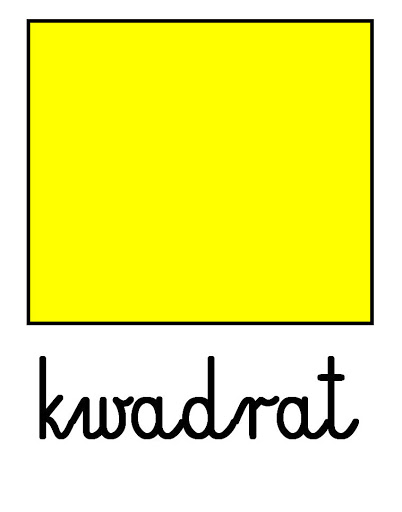 KWADRAT to figura geometryczna, która ma cztery równe boki.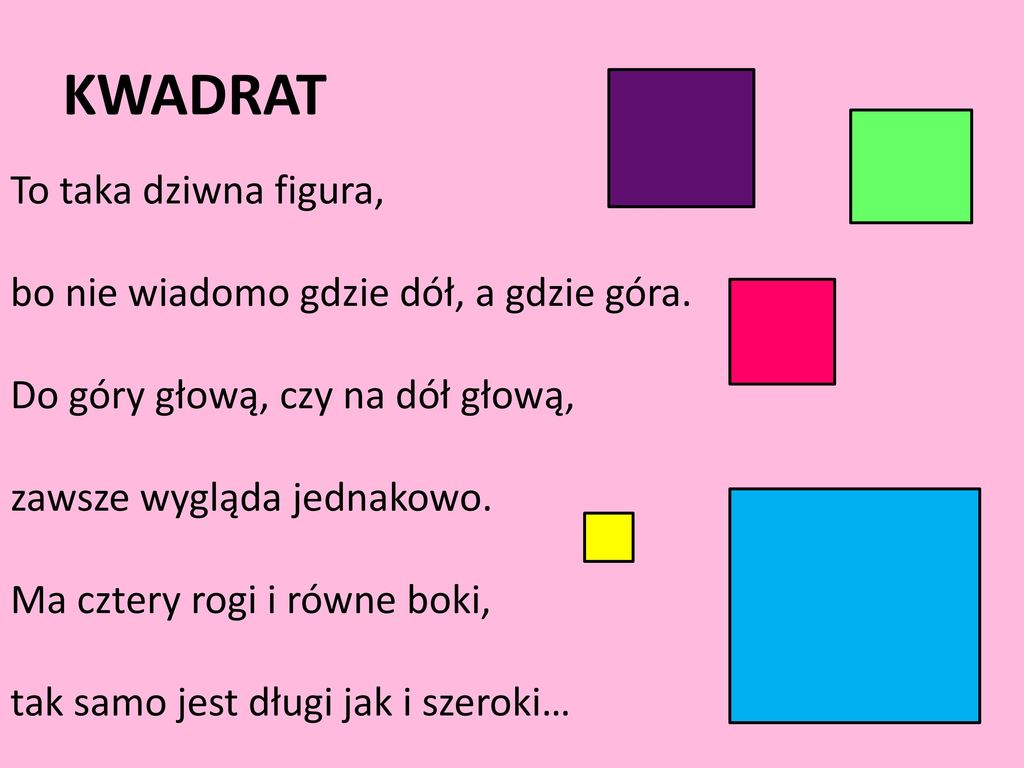 Dziecko, nakreśla w powietrzu kształt kwadratu.Jakie są boki kwadratu?Zapoznanie z sześcianem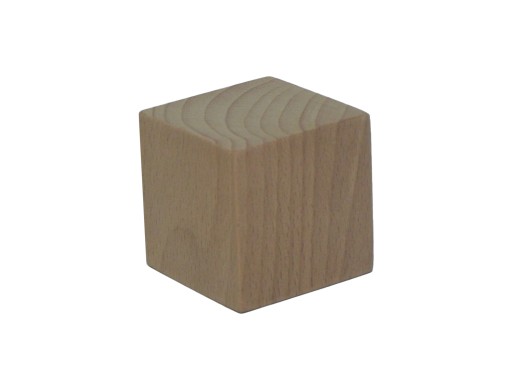 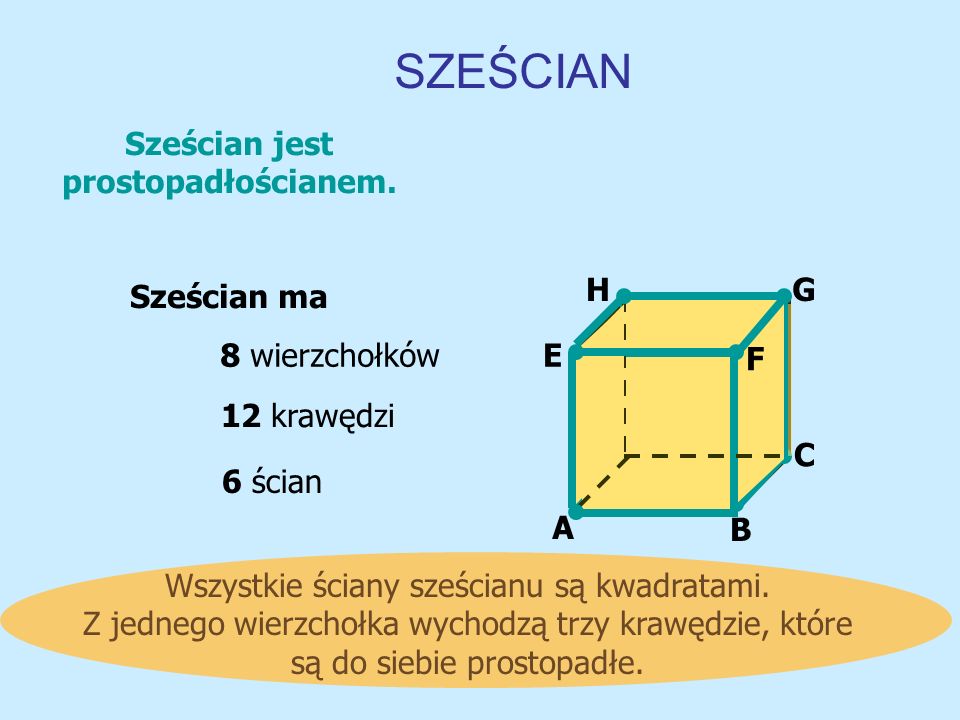 5. Karta pracy cz.4, s. 40Dziecko ogląda sześciany, liczy ściany, określają kształt ścian- kwadrat.Oglądanie sześcianów, określanie różnic i podobieństw między nimi. Oglądanie rozłożonego sześcianu- jego siatki. Liczenie kwadratów. Rysowanie na każdej ścianie innego owada. Oglądanie obrazków sześcianu w różnym położeniu.6. Ćwiczenia w określaniu wartości logicznej zdań.Przygotuj sobie chusteczkę. Rodzic wypowiada zdania. Jeżeli dziecko uzna, że zdanie jest prawdziwe, porusza chustką nad głową. Jeżeli sądzi, że zdanie nie jest prawdziwe – siedzi bez ruchu.Czy to prawda, czy to fałsz?Gdy odgadniesz, sygnał dasz.Konik polny w wodzie gra.Żaba dwie głowy ma.Biedroneczki są w kropeczki.Motyle mają ciepłe czapeczki.Stokrotka jest czerwona.Ważka jest większa niż wrona.7. Wykonanie pracy plastycznej "Łąka w maju".wyprawka, karta L, kredki 8. Karta pracy cz.4, s. 41 Rysowanie szlaczków po śladach a potem samodzielnie. Rysowanie motyla po śladach. Kolorowanie rysunku. Rysowanie po śladzie drogi motyla do stokrotki. 